Smjernice za razvoj sporta na Sveučilištu u Rijeci 2022. - 2025. 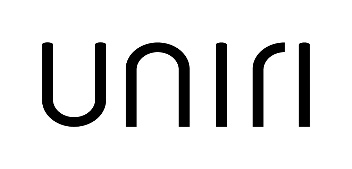 Dokument Smjernice za razvoj sporta na Sveučilištu u Rijeci donosi se u okviru strateškog projekta Sveučilišta u Rijeci „Studenti za Sveučilište“ – Zelena tranzicija Sveučilišta u Rijeci – Provedba ciljeva održivog razvoja UN i Europskog zelenog plana (dalje u tekstu: projekt Zelena tranzicija), pod prioritetom I. C. Sport i rekreacija, a koji je usvojen na sjednici Senata 26. travnja 2022. godine.Dokumentom se donosi analiza postojećeg stanja i prijedlog strateških ciljeva i mjera te očekivani ishodi razvoja sportskih i rekreativnih aktivnosti studenata i djelatnika Sveučilišta u Rijeci do 2025. godine.Izrazi koji se koriste u ovim Smjernicama, a koji imaju rodno značenje, odnose se jednako na sve osobe neovisno o njihovu spolnom identitetu i rodnom opredjeljenju.Smjernice za razvoj sporta na Sveučilištu u Rijeci izrađene su u skladu sa strateškim institucijskim, nacionalnim i europskim strategijama te politikama, temeljem sljedećih dokumenata: Zakon o sportu (NN 71/06, 150/08,124/10, 124/11, 86/12, 94/13, 85/15, 19/16, 98/19, 47/20, 77/20) Nacionalni program športa 2019. - 2026. (NN br. 69/19)Plan razvoja sporta Primorsko-goranske županije 2022. – 2027.Strategija razvoja sporta Grada Rijeke 2018. - 2024.Strategija Sveučilišta u Rijeci 2021. - 2025.strateški projekt Sveučilišta u Rijeci “Studenti za Sveučilište - zelena tranzicija Sveučilišta u Rijeci”.Kao temelj za donošenje ciljeva, mjera i definiranje očekivanih ishoda u razvoju sporta na Sveučilištu u Rijeci 2022. - 2025. donose se misija i vizija razvoja sporta na Sveučilištu u Rijeci. MisijaSveučilište u Rijeci svojim djelovanjem promiče razvoj sporta te omogućava uključenost studenata i djelatnika u organizirane oblike tjelesnog vježbanja i sporta kroz razvoj kulture tjelesne aktivnosti kao neodvojivog dijela fiziološkog, mentalnog i socijalnog zdravlja. VizijaSveučilište u Rijeci, nezaobilazan dionik u razvoju sporta u nacionalnim i međunarodnim okvirima, okruženje je u kojem se promovira aktivan i zdrav život kroz osiguravanje dostupnosti sportskih i rekreativnih programa kao neodvojivog dijela akademskog života.UVODPod pojmom sport i tjelesno vježbanje na Sveučilištu u Rijeci podrazumijevamo organizirane oblike bavljenja sportom i sportskom rekreacijom u kojem sudjeluju svi članovi akademske zajednice. Zdravlje je jedna od osnovnih odrednica razine kvalitete života, a redovito tjelesno vježbanje povezano je s tri aspekta zdravlja - tjelesnim, mentalnim i socijalnim. Organizirane sportske i aktivnosti tjelesnog vježbanja doprinose rješavanju problema nedostatne tjelesne aktivnosti studenata i djelatnika u suvremenim uvjetima sedentarnog načina života.Prema dostupnim istraživanjima, veliki dio studentske populacije i mladih u Hrvatskoj ne bavi se redovitim tjelesnim vježbanjem.  Istraživanje Središnjeg državnog ureda za šport (sada Ministarstva turizma i sporta) 2017. godine pokazalo je da se samo 37,5 % populacije Republike Hrvatske starije od 15 godina bavi nekim oblikom tjelesne aktivnosti barem jednom tjedno, dok je njih 62,5 % potpuno neaktivno, odnosno ne bavi se nikakvom tjelesnom aktivnošću. Rezultati istraživanja među studentskom populacijom na nacionalnoj razini potvrđuju nezadovoljavajuću razinu tjelesne aktivnosti kod više od 40 % studenata. 56 % studenata nije uključeno niti u jedan oblik tjelesne aktivnosti izvan nastave, iako 95 % studenata procjenjuje tjelesnu aktivnost vrlo važnom (Vračan i sur. 2009; Ćurković, 2010; Pedišić, 2011). Ove rezultate potvrđuju i  istraživanja provedena među studentima Sveučilišta u Rijeci (Kinkela, Đonlić, Moretti 2008; Berčić, Đonlić 2009; Ćurković 2010; Anić, Đonlić, Lulić-Drenjak, Moretti 2021, De Privitellio 2021). Dodatno, zabrinjavajući je trend pada razine tjelesne aktivnosti studenata tijekom razdoblja studiranja (Buntić, 2006; Ćurković, 2010). Emocionalno stanje studenata jasno je povezano s razinom kinezioloških aktivnosti te utječe i na proces učenja (Babić i sur., 2018). Mlade osobe koje se redovito bave tjelesnom aktivnošću doživljavaju više pozitivnih raspoloženja i emocija, postavljaju više obrazovne ciljeve i aktivnije sudjeluju u nastavnom procesu. U svjetlu navedenih činjenica, briga o razvoju sportskih i rekreativnih aktivnosti studenata postaje imperativ. PREGLED STANJA, CILJEVI I MJERE RAZVOJA SPORTA I TJELESNOG VJEŽBANJA NA SVEUČILIŠTU U RIJECIOrganizacijski ustroj za provođenje programa sportskih aktivnosti i tjelesnog vježbanja za studente i djelatnike Pregled stanja organizacijskog ustroja za provođenje programa sportskih aktivnosti i tjelesnog vježbanja za studente i djelatnikeKineziološke aktivnosti na Sveučilištu u Rijeci provode se kroz nastavu tjelesne i zdravstvene kulture, sportska natjecanja studenata te kroz rekreativne aktivnosti studenata i djelatnika. Na sastavnicama Sveučilišta u Rijeci nastava tjelesne i zdravstvene kulture u okviru studijskih programa provodi se više od 40 godina, a organizirana sportska natjecanja punih 18 godina. Za organizaciju sportskih natjecanja nadležan je Riječki športski sveučilišni savez (RŠSS) kao član Hrvatskog akademskog sportskog saveza (HASS), krovne organizacije studentskog sporta u Republici Hrvatskoj. RŠSS ujedno koordinira rad studentskih sportskih udruga pri sastavnicama Sveučilišta. U svrhu povećanja transparentnosti rada i pravovremenog osiguravanja financijskih sredstava za sportska natjecanja studenata na Sveučilištu u Rijeci 2016. godine osnovan je Ured za sport. Ured organizacijski potpomaže funkcioniranje RŠSS-a, suorganizira natjecateljski program te organizira rekreativne aktivnosti za studente i djelatnike. Dodatno, od 2017./2018. akad. god. Ured za sport provodi ispitivanja o sportskim i rekreativnim oblicima aktivnosti studenata prve godine preddiplomskih i integriranih studija. Ured za sport i RŠSS godinama uspješno surađuju sa Studentskim zborom Sveučilišta u Rijeci (SZSUR) na studentskim projektima Student day festivalu i Ribroo - Kampu za brucoše. Riječki sportski savez potiče akademski sport ustupanjem sportskih objekata bez naknade  za potrebe provođenja programa i financijski potpomaže RŠSS za realizaciju programa. Grad Kastav u posljednje dvije godine je sufinancirao program UNIRI se giba! u Kastvu.Ciljevi i mjere razvoja organizacijskog ustroja za provođenje programa sportskih aktivnosti i tjelesnog vježbanja za studente i djelatnikeSveučilište u Rijeci jačat će sustav podrške sportskim i rekreativnim aktivnostima kroz povećanje broja stručnih suradnika koji sudjeluju u kreiranju i provođenju sportskih i rekreativnih programa te kroz jačanje kadrovskih i financijskih kapaciteta Ureda za sport.Osnovat će se Centar za sport kao organizacijska jedinice Sveučilišta u Rijeci koji će, osim Ureda za sport, uključivati i zaposlenike Sveučilišta sa završenim studijem kineziologije ili drugim odgovarajućim programom za obavljanje stručnih poslova u sportu sukladno Zakonu o sportu, a koji provode sportske programe na Sveučilištu.Radi optimizacije kadrovskih, financijskih i drugih resursa kontinuirano će se pratiti provođenje programa i aktivnosti te godišnje, ili po potrebi češće, o njima izvještavati Uprava i Senat Sveučilišta u Rijeci.Ostvarit će se čvršća suradnja s RŠSS-om te intenzivirati suradnja s HASS-om kroz povećanje financiranja projekata namijenjenih studentima na Sveučilištu u Rijeci. Osnažit će se suradnja sa SZSUR-om u svrhu promocije volonterstva i poticanja razvoja svijesti o općem zdravlju, podizanju vitalnosti i jačanju radne učinkovitosti studenata kroz društvene i sportske projekte.Potaknut će se suradnja s lokalnom zajednicom (Primorsko-goranska županija, Grad Rijeka) u smislu ostvarivanja potpore u realizaciji programa akademskog sporta. PGŽ u sklopu svoje Strategije prati akademski sport, ali nema Strategijom predviđene mehanizme ni sredstva za podupiranje razvoja.U svrhu bolje dostupnosti informacija o sportskim aktivnostima i programima te praćenja i evidencije sudjelovanja i postignuća svih korisnika (u natjecateljskim i sportsko-rekreativnim aktivnostima) razvit će se digitalizirani sustav potpore kojeg će administrirati Ured za sport. Obrazovni programi Pregled stanja obrazovnih programa Predmet Tjelesna i zdravstvena kultura (TZK) dio je preddiplomskih i integriranih studijskih programa kroz prvu i drugu godinu studija te je vrednovan ECTS-bodovima. Cilj predmeta TZK-a osvještavanje je važnosti očuvanja zdravlja i poticanje redovitog bavljenja tjelesnom aktivnošću. U uvjetima pritiska na organizaciju nastavnog i znanstveno-istraživačkog rada uz suboptimalne mogućnosti raspolaganja ljudskim resursima, te uz prirodni odljev stručnog sportskog kadra, uočava se trend ukidanja obveznog predmeta TZK-a u studijskim programima. Tako se u 2021./2022. akad. god. TZK kao obvezni predmet provodi u 30 studijskih programa (50 % svih studijskih programa preddiplomske razine) na 8 sastavnica Sveučilišta u Rijeci (Odjel za biotehnologiju, Pomorski fakultet, Medicinski fakultet, Filozofski fakultet, Fakultet dentalne medicine, Učiteljski fakultet, Građevinski fakultet i Fakultet informatike i digitalnih tehnologija). Broj studenata obuhvaćenih nastavom TZK-a u 2021./2022. je 2428, što čini tek četvrtinu (25,4 %) studenata prve i druge godine studija preddiplomske razine.  Broj zaposlenih nastavnika tjelesne i zdravstvene kulture na sastavnicama Sveučilišta u Rijeci značajno je smanjen posljednjih godina na ukupno 4,5 FTE u akad. god. 2021./2022., uz dva vanjska suradnika. Osim planiranja i izvođenja obvezne nastave TZK-a, nastavnici tjelesne i zdravstvene kulture sudjeluju i u radu studentskih sportskih društava na sastavnicama te u RŠSS-u na pripremi, organizaciji i provođenju sportskih natjecanja studenata. Dodatno, bave se i organiziranjem rekreativnih tjelesnih aktivnosti studenata kroz aktivnosti u prirodi (pješačke ture, planinarenja). Na Pravnom fakultetu uveden je kolegij Sportsko pravo - Sports Law i International Sports Law koji se provodi na integriranom preddiplomskom i diplomskom sveučilišnom studiju prava, kao  i na poslijediplomskoj razini, a od 2022. godine Pravnom je fakultetu odlukom Europske komisije dodijeljena Jean Monnet katedra iz EU sportskog prava, politika u sportu i sportske diplomacije koja će provoditi veći broj novih kolegija iz navedenog područja.Trenutno sastavnice Sveučilišta nude i programe cjeloživotnog obrazovanja iz područja sporta, kineziologije i tjelesne i zdravstvene kulture. Učiteljski fakultet tako nudi program Voditelj kinezioloških aktivnosti djece rane i predškolske dobi kojem je svrha razviti kompetencije kod odgajatelja za kvalitetnu organizaciju i primjenu kinezioloških aktivnosti, odnosno usvajanje specifičnih znanja i vještina iz kineziološke edukacije za poučavanje kinezioloških aktivnosti u posebnim sportskim programima s djecom rane i predškolske dobi, a Pravni fakultet u Rijeci program Pravo i sport te online program na engleskom jeziku Jean Monnet EU Sports Law, Policy and Diplomacy Rijeka Summer School. Pravo i sport program je koji polaznike upoznaje s općim i temeljnim pojmovima čitavog sustava sporta te se kroz dva modula fokusira na nogomet odnosno na sve ostale sportove, dok je sadržaj programa Jean Monnet ljetne škole definiran tematskim područjima, prvenstveno europskog određenja te se održava kroz tri modula: Sportsko pravo EU, Politike u sportu te Sportska diplomacija. Osim navedenih programa, Pravni fakultet zajedno s UEFA-om, Sveučilištem Kadir Has iz Istanbula, pri kojemu je program akreditiran te Sveučilištem Ca' Foscari iz Venecije provodi program cjeloživotnog učenja sportskog prava u nogometu pod nazivom UEFA Football Law Programme.Ciljevi i mjere u području razvoja obrazovnih programaNa Sveučilištu u Rijeci podržat će se nastavak održavanja nastave iz predmeta TZK u postojećem obimu i obliku, dokle god je to moguće, uz postojeću strukturu ljudskih kapaciteta. Cilj je zaustaviti opadanje broja zaposlenika u stručnim zvanjima za izvođenje nastave tjelesne i zdravstvene kulture te omogućiti prirodni priljev kroz otvaranje radnih mjesta na sveučilišnoj razini.  Potrebno je poticati sastavnice da studentice i studenti kroz obvezni predmet TZK na prve dvije godine preddiplomskog studija nastave stjecati znanja o važnosti tjelesne aktivnosti te nužnosti njezina promoviranja kroz cijeli životni vijek. Cilj je nastavka održavanja nastave TZK-a poslati poruku o nužnosti kretanja tijekom akademskog obrazovanja i u sklopu cjeloživotnog učenja u vidu neformalnog i informalnog obrazovanja, a potrebno je ponuditi brojne i raznovrsne aktivnosti kako nastava ne bi bila rigidna i u suprotnosti s individualnim sposobnostima, mogućnostima i interesima studenata. U svrhu nadogradnje ponude tjelesne aktivnosti u okviru redovite nastave, pogotovo za studente koji nisu obuhvaćeni obveznom nastavom iz TZK-a, planira se, u sklopu ponude zajedničkih izbornih predmeta Sveučilišta u Rijeci, pokretanje više interdisciplinarnih izbornih predmeta iz područja tjelesnog vježbanja te očuvanja i unaprjeđenja zdravlja za studente svih godina studija. Za potrebe razvoja sporta i kinezioloških aktivnosti riječke akademske zajednice potrebno je stvoriti okruženje koje će promovirati važnost tjelesne aktivnosti, biti široko uključivo i lako dostupno. U tom smislu jaka potpora prirodnom priljevu stručnog kadra i jačanju opće svijesti bilo bi pokretanje novih studijskih programa iz područja kineziologije na prijediplomskoj razini. U skladu s potrebama okruženja i strateškim usmjerenjima razvoja PGŽ-a i Grada prema zdravstvenom turizmu, predlaže se pokretanje obrazovnog programa iz područja kineziologije na prijediplomskoj razini s mogućim usmjerenjima zdravstvene kineziologije i trenerske izobrazbe. Realizacija navedenih studijskih programa osigurat će veći broj studenata i nastavnika usmjerenih prema tjelesnoj aktivnosti i promociji važnosti kinezioloških aktivnosti te omogućiti obrazovanje kadra za provođenje i planiranje sportskih programa na tržištu rada u skladu sa Zakonom o sportu.Namjera je u narednom razdoblju akreditirati barem dva nova programa cjeloživotnog učenja u području kineziologije, sporta i TZK-a. 2.3. Razvijanje EU, nacionalne i regionalne politike razvoja sustava sporta2.3.1. Pregled stanja razvoja EU, nacionalne i regionalne politike razvoja sustava sportaPri Pravnom fakultetu Sveučilišta u Rijeci odlukom Senata Sveučilišta od ožujka 2022. godine djeluje Centar za sportsko pravo, politike u sportu i sportsku diplomaciju. Aktivnostima članova Centra utječe se na donošenje strateških dokumenata o sportu te unaprjeđenju sustava sporta na EU razini, nacionalnoj razini kao i na razini PGŽ-a. Aktivnost Centra ogleda se u organizaciji znanstvenih te stručnih skupova, tribina, kao i bogatoj znanstvenoj produkciji (knjiga, članaka te časopisa Sports Law, Policy & Diplomacy Journal). Od kolovoza 2022. godine pri Pravnom fakultetu djeluje i Jean Monnet katedra EU sportskog prava, politika u sportu i sportske diplomacije čime se naglašava i nastavna komponenta izučavanja ova tri važna područja usmjerena na studente Sveučilišta u Rijeci, ali i međunarodne studente u dolaznoj mobilnosti. Posebno valja naglasiti da time Sveučilište u Rijeci pokazuje svoju društveno odgovornu ulogu koja nadilazi i granice Republike Hrvatske jer putem Centra doprinosi društvenoj zajednici kako lokalno, tako i na nacionalnom i međunarodnom planu.2.3.2. Ciljevi i mjere razvoju EU, nacionalne i regionalne politike razvoja sustava sportaNamjera je u sljedećem razdoblju Sveučilište u Rijeci pozicionirati ne samo kao nacionalno već i kao međunarodno središte za izučavanje, istraživanje i podučavanje ne samo sportskog prava već i interdisciplinarnih područja politika u sportu i sportske diplomacije.Navedeno će se postići povećanjem znanstvene i stručne produkcije iz područja politika u sportu i sportske diplomacije uz postojeći segment sportskog prava, sudjelovanjem u studijama i novim zakonskim prijedlozima iz navedenog područja, redovitim održavanjem konferencija i tribina na temu navedenih disciplina kao i novim kompetitivnim međunarodnim projektima. Osim toga, osobiti naglasak bit će na obrazovnim programima poput programa cjeloživotnog učenja, ljetnih škola te provedbom studijskih programa putem zajedničkih kolegija na Sveučilištu, putem dolazne mobilnosti ili novih studijskih programa iz navedenog područja.2.4. Organizirana sportska natjecanja studenata Pregled stanja organiziranih sportskih natjecanjaPored nastave TZK-a studentice i studenti Sveučilišta u Rijeci uključuju se i u organizirana sportska natjecanja koja se provode od 2004. godine. U akad. god. 2005./2006. uspostavljen je sustav studentskih natjecanja koji se provodi kroz program Unisport liga. Obuhvaća turnire unutar sastavnica i sportska natjecanja među sastavnicama (u 17 sportova, u muškoj i ženskoj konkurenciji) putem kojih se formiraju sveučilišne reprezentacije za sudjelovanje na državnim i europskim natjecanjima. Studentski sport do danas u kontinuitetu postiže izvrsne rezultate u organizacijskom i natjecateljskom smislu. Sveučilište u Rijeci bilo je domaćinom četiriju europska i dvaju svjetskih sveučilišnih prvenstava koja su se po prvi puta održala u Hrvatskoj te je organiziralo Europske sveučilišne igre Zagreb – Rijeka 2016. Uspješnost u sportskim natjecanjima do sada se oslanjala na timski rad studenata i profesora kineziologije kroz izvannastavne aktivnosti kojim su, zahvaljujući individualnim kvalitetama i suradnjom, uspijevali premostiti nedostatke u kadrovskim, stručnim, infrastrukturnim i materijalnim resursima. Studenti i studentice prepoznali su program Unisport liga te uspješno sudjeluju na sportskim natjecanjima i osvajaju brojna odličja,  međutim, natjecanja na nacionalnoj i međunarodnoj razini zadovoljavaju samo studentice i studenti s ranije razvijenim motoričkim i funkcionalnim sposobnostima i znanjima, čime je vrlo ograničen broj sudionika u natjecateljskim programima.Temeljni razlog tomu što sustav sportskih natjecanja obuhvaća premali broj korisnika nedostatak je poticaja i podrške za sudjelovanje u realizaciji sportskih natjecanja svih uključenih: studenata, nastavnika i vanjskih stručnjaka, voditelja ekipa na sveučilišnim sportskim natjecanjima. Dodatni razlozi su izostanak sustavnog uključivanja sastavnica u organizaciju i promociju studentskog sporta te nedostatna sveučilišna sportska infrastruktura i stručni kadar.Ciljevi i mjere u razvoju organiziranih sportskih natjecanjaU svrhu poboljšanja ponude i povećanja broja sudionika sportskih natjecanja potrebno je omogućiti i poticati sudjelovanje studenata u organiziranim sportskim aktivnostima na Sveučilištu te osiguravanje dostatnih financijskih sredstava za unaprjeđenje sustava. U tom smislu radit će se na jačanju ljudskih i infrastrukturnih kapaciteta, povećanju broja obrazovnih programa, provođenju kampanja o zdravlju i tjelesnom vježbanju te stvaranju sustava vrednovanja sudjelovanja studenata u sportskim natjecanjima. Kroz prezentaciju sportskih aktivnosti Sveučilišta u Rijeci jačat će se pozicija i suradnja s European Network of Academic Sport Services te potaknuti suradnja sa sveučilištima u mrežama Young Universities for the Future of Europe (YUFE) i Young European Research Universities Network (YERUN) u domeni sporta.Dodatno, nužno je i intenziviranje rada studentskih sportskih udruga na sastavnicama. Sastavnice u svrhu jačanja studentskog angažmana trebaju raditi na podupiranju aktivnosti i promociji rada studentskih sportskih udruga. U skladu s time važno je da prepoznaju i na odgovarajući način vrednuju sudjelovanje studenata u sportskim natjecanjima te njihove sportske uspjehe. Ne manje važno je prepoznati i podržati angažmane nastavnika i/ili voditelja sportskih programa.Sportsko-rekreativni programi za studente i djelatnike 2.5.1. Pregled stanja u ponudi sportsko-rekreativnih programa za studente i djelatnikeNa Sveučilištu u Rijeci dvije se godine provodi program Uniri se giba!. Plan programa uključuje aktivnosti na kvartalnoj razini s ciljem promocije važnosti rekreacije među studentima i djelatnicima. Svakom provedbom program se mijenja kako bi se prilagodio što većem broju korisnika i kako bi privukao što više korisnika. Iako postoji zadovoljavajući interes za sudjelovanje u rekreativnim programima, zbog nedostatnih financijskih sredstava i nedostajućih ljudskih kapaciteta u realizaciji, ovi se programi ne provode kontinuirano.  Sveučilište u Rijeci u 2022. godini pokrenulo je pilot projekt Studentska Fiumanka s ciljem jačanja suradnje djelatnika i studenata kroz rekreativno-natjecateljski sportski program. U projektu su nastupale sve znanstveno/umjetničko-nastavne sastavnice Sveučilišta u Rijeci te Znanstveno-tehnologijski park. Vidljivost projekta u medijima promovirala je sliku Sveučilišta kao promicatelja zdravog života, a sudionici su izrazili veliku potporu projektu i predlažu njegov nastavak.  Od 2021. godine Sveučilište surađuje s tvrtkom Rijeka sport d.o.o. na realizaciji posebnih pogodnosti korištenja sportske infrastrukture na području Grada Rijeke za studente i djelatnike, no uz vrlo slab interes korisnika.  2.5.2. Ciljevi i mjere u ponudi sportsko-rekreativnih programa za studente i djelatnike Namjera je Sveučilišta u Rijeci izravno jačati ponudu sportsko-rekreativnih programa za studente i djelatnike kroz otvaranje raznovrsnih modaliteta vježbanja koji su financijski dostupni svim studentima, a povoljni za djelatnike.Unaprijedit će se ostvarivanje i promocija ponude sportsko-rekreativnih programa uz posebno isticanje njihova doprinosa povećanju kvalitete života i povećanju produktivnosti na radnom mjestu. Na poslovima organizacije i provođenja sportskih aktivnosti i rekreativnog vježbanja angažirat će se stručno osposobljeni vanjski suradnici.Sportski programi za studente s invaliditetom Pregled stanja sportskih i rekreativnih programa za studente s invaliditetomNa Sveučilištu u Rijeci, kroz djelovanje Ureda za studente s invaliditetom Sveučilišnog savjetovališnog centra (SSC), uspostavljen je institucionalni sustav potpore studentima s invaliditetom. Ured potiče studente kojima daje podršku na bavljenje sportom te, s obzirom na to da nedostaju programi koji su za njih adekvatni, s nastavnicima TZK-a dogovara prilagodbu vježbi kada god je moguće. Ipak, zbog pojedinih vrsta invaliditeta i korištenja pomoćnih adaptivnih pomagala, studenti s invaliditetom često se ne mogu uključiti u pohađanje programa nastave TZK-a i redovita studentska sportska natjecanja. Studenticama i studentima s invaliditetom koji se zbog pristupa objektima i drugih razloga ne mogu priključiti prilagođenom programu u sklopu nastave tjelesne i zdravstvene kulture omogućuje se da ECTS bod iz TZK-a ostvare u sklopu sportskih klubova osoba s invaliditetom.Šira akademska zajednica nedovoljno je senzibilizirana i educirana o potrebama studenata s invaliditetom i radu s njima, pa tako i o njihovu uključivanju u sportske i rekreativne aktivnosti.Ciljevi i mjere za razvoj sportskih i rekreativnih programa za studente s invaliditetomUred za sport nastavlja s provođenjem programa senzibilizacije javnosti o izazovima s kojima se suočavaju ranjive skupine, a u okviru rekreativnih aktivnosti koje organizira za studente, djelatnike Sveučilišta i građane.Sveučilište će omogućiti te kontinuirano promicati i poticati sudjelovanje studenata s invaliditetom u sportskim i rekreativnim aktivnostima na Sveučilištu. Ured za sport u suradnji s Uredom za studente s invaliditetom SSC-a ukazivat će na dobrobiti bavljenja sportom te provoditi aktivnosti usmjerene na povećanje svijesti o pozitivnom utjecaju organiziranog i redovitog tjelesnog vježbanja na opće zdravstveno stanje, lakšu integraciju u društvenu i akademsku sredinu, kao i uklanjanje predrasuda o nemogućnosti i neprimjerenosti bavljenja sportom studenata s invaliditetom. Studenti kategorizirani sportaši i studenti sportašiPregled stanja uvjeta u kojima studiraju studenti kategorizirani sportaši i studenti sportašiPrema istraživanju Ureda za sport na Sveučilištu u Rijeci u akad. god. 2021./2022. studiralo je 100 studenata koji su kategorizirani sportaši. Šest sastavnica Sveučilišta u Rijeci vrednuje sportsku kategorizaciju pri upisu u studijske programe. Na Pravnom fakultetu sportaši od I. do IV. kategorije mogu ostvariti dodatnih 5 % upisnih bodova, dok sportaši od I. do III. kategorije mogu ostvariti dodatnih 5 % upisnih bodova na Fakultetu za menadžment u turizmu i ugostiteljstvu, Građevinskom fakultetu i Odjelu za biotehnologiju te dodatnih 10 % upisnih bodova na  Učiteljskom fakultetu. Fakultet zdravstvenih studija usvojio je gradacijski sustav bodovanja prema kojem se I. kategoriji sportaša dodjeljuje dodatnih 5 % upisnih bodova, II. kategoriji 3 %, a sportašima III. kategorije  1 % upisnih bodova.Nedostaje normativni okvir na razini Sveučilišta koji uređuje status, prava i obaveze studenata sportaša. Takva situacija u praksi ne dopušta ili otežava sastavnicama i studentima da pronađu zajednička zadovoljavajuća rješenja kojima bi studenti uspješno uskladili svoje sportske i akademske obaveze, što rezultira vrlo malim brojem studenata koji žele ostvariti dualnu karijeru (akademsku i sportsku) upisom na studijske programe Sveučilišta u Rijeci.2.7.2. Ciljevi i mjere razvoja podrške i olakšavanja uvjeta studiranja studentima kategoriziranim sportašima i studentima sportašimaPružanje podrške u studiranju studentima kategoriziranim sportašima i studentima sportašima predstavlja poseban segment razvoja sporta na Sveučilištu. U tu svrhu nužno je donijeti Pravilnik o studiranju studenata kategoriziranih sportaša i studenata sportaša kojim će se osigurati normativni okvir za osiguranje posebnih uvjeta njihova studiranja i omogućiti razvoj dualnih karijera na riječkom sveučilištu. Upisne politike na svim sastavnicama razvit će jednoobrazan sustav bodovanja studenata kategoriziranih sportaša pri upisu, kako bi se omogućio upis pod jednakim uvjetima na svim studijskim programima. Pravilnikom će se studentima sportašima omogućiti jednaki uvjeti usklađivanja akademskih i sportskih obaveza tijekom studiranja.Cilj Sveučilišta je i pokretanje novih studijskih programa koji bi bili posebno privlačni za studente sportaše koji bi se, nakon određenog perioda aktivnog bavljenja sportom, trebali povući sa sportskih natjecanja i uključiti u neke druge profesionalne aktivnosti, koje su im po svojoj prirodi najbliže i najuže povezane s onime čime su se bavili u početku svog radnog vijeka.Jedan je od ciljeva u narednom trogodišnjem razdoblju i osmišljavanje sustava stipendija za studente sportaše. Osnovat će se Fond za stipendiranje sportaša i utvrditi uvjeti i kriteriji za stjecanje ove posebne kategorije stipendija. U suradnji s lokalnim i regionalnim razmotrit će se osiguravanje dodatnih sredstava potpore za studente sportaše. Za ostvarivanje dodatnih potpora kategoriziranim sportašima tijekom studija, ostvarit će se i suradnja s Hrvatskim olimpijskim odborom (HOO) i Hrvatskim paraolimpijskim odborom (HPO). Suradnja s HOO-om i HPO-om također će pomoći u rješavanju pitanja kategorizacije profesionalnih sportaša koji nastupaju za strane klubove, a ujedno su studenti našeg Sveučilišta.U svrhu nagrađivanja i promocije uspješnih rezultata studenata sportaša na Sveučilištu u Rijeci nastavit će se provedba natječaja za Rektorovu nagradu za sport.Posebna pažnja posvetit će se aktivnostima i kampanjama za privlačenje studenata sportaša isticanjem mogućnosti i pogodnosti koje im nudi Sveučilište u Rijeci.  Infrastruktura za potrebe sporta i tjelesnog vježbanja Pregled stanja infrastrukture za potrebe sporta i tjelesnog vježbanjaSveučilište u Rijeci nema vlastite zadovoljavajuće kapacitete za realizaciju sveučilišnih sportskih programa. Raspoloživost objekata u okruženju nedovoljna je za kvalitetno, masovno i kontinuirano provođenje sportskih programa. U ovom trenutku, problem se premošćuje na način da Grad Rijeka Sveučilištu ustupa na korištenje svoju sportsku infrastrukturu bez naknade, sukladno potrebama i mogućnostima. Sveučilište u Rijeci nema sklopljene sporazume s Gradom Rijekom i ostalim jedinicama lokalne i regionalne samouprave o korištenju sportske infrastrukture. Suradnja Sveučilišta i Studentskog centra Rijeka (SCRI) o korištenju sportskih kapaciteta SCRI-ja do sada se također provodila nesustavno, po potrebi. Strategijom Sveučilišta u Rijeci 2021. - 2025. potiče se ulaganje u integrativne elemente infrastrukture na Kampusu Sveučilišta u Rijeci kao prostora djelovanja svih sastavnica te je u tom smislu predviđena izgradnja Riječkog instituta za tjelesnu aktivnost, sportsku medicinu i zdravlje (RITA), a prioritetom I.C projekta Zelena tranzicija predviđena je izgradnja sportske infrastrukture na Kampusu Sveučilišta u Rijeci.Ciljevi i mjere u razvoju infrastrukture za potrebe sporta i tjelesnog vježbanjaPotreba za infrastrukturom nameće se kao prioritet u poboljšanju uvjeta organizacije i provođenja sportskih natjecanja te za stvaranje preduvjeta za organizirano redovito tjelesno vježbanje. Do gradnje vlastite infrastrukture, Sveučilište u Rijeci treba ostvariti sporazumnu suradnju s jedinicama lokalne uprave i regionalne samouprave o korištenju objekata sportske infrastrukture te bolju suradnju povezanu s korištenjem sportskih kapaciteta SCRI-ja . U skladu sa strateškim prioritetima Sveučilišta i projektom Zelena tranzicija realizirat će se izgradnja sportske i rekreativne infrastrukture na Kampusu.Izgradnja vanjske sportske infrastrukture na Kampusu i realizacija projekta RITA iskoraci su ključni za pozicioniranje Sveučilišta u nacionalnom i međunarodnom okruženju na temelju pokazatelja rasta i razvoja akademskog sporta.  Ulaganja u razvoj sporta i tjelesnog vježbanja Pregled stanja ulaganja u sport i tjelesno vježbanjeKroz kontinuirana izdvajanja iz sredstava upisnina, u skladu s odlukom Senata, Sveučilište u Rijeci financira rad Ureda za sport i potpomaže kreiranje i razvoj sportskih rekreativnih kroz sufinanciranje RŠSS-a. Osim iz sredstava upisnina, projektne aktivnosti RŠSS-a na lokalnoj razini sufinancira i HASS, a financijski RŠSS-u pomažu i Grad Rijeka i Grad Kastav. Grad Rijeka, dodatno, omogućava besplatno korištenje objekata u svom vlasništvu za potrebe realizacije sportskih sveučilišnih programa.RŠSS kroz suradnju s HASS-om sufinancira provođenje rekreativnih i natjecateljskih programa i međunarodnih programa. Grad Rijeka i Grad Kastav kroz natječaje za javne potrebe u sportu podupiru natjecateljski dio programa Sveučilišta u Rijeci. RŠSS prethodnih se godina sufinancirao i kroz kotizacije  za sudjelovanje na međunarodnim natjecanjima organiziranim na Sveučilištu u Rijeci.Ciljevi i mjere u području ulaganja u razvoj sporta i tjelesnog vježbanjaU svrhu provođenja programa s većim obuhvatom za studente i djelatnike osigurat će se stabilno i dostatno financiranje sportskih programa. Kroz prepoznavanje kvalitetnih programa i dugogodišnju kvalitetnu suradnju s jedinicama lokalne i regionalne samouprave, donijet će se odgovarajući sporazumi o financiranju studentskog sporta. Sredstva SCRI-ja za potrebe razvoja sustava sporta i tjelesnoga vježbanja na Sveučilištu u Rijeci potrebno je planski ulagati u razvoj studentskog sporta te diversificirati financiranje kroz strateški projekt Zelena tranzicija i europske fondove.Za stvaranje sveobuhvatnijih programa sportskih aktivnosti i tjelesnog vježbanja te uključivanje većeg broja studenata i zaposlenika, potrebno je razviti održivi sustav većih financijskih ulaganja.Popularizacija i vidljivost sporta i tjelesnog vježbanjaPregled stanja promocije i vidljivosti sporta i tjelesnog vježbanjaSveučilište u Rijeci prepoznaje važnost poticanja svakodnevnog bavljenja organiziranom tjelesnom aktivnošću radi doprinosa očuvanju i unaprjeđenju psihofizičkih sposobnosti te važnost promidžbe sportskih vrijednosti i popularizacije sporta u akademskoj zajednici, ali i šire. HASS promiče i skrbi o sportu na visokim učilištima kroz sustav Unisport, što doprinosi i vidljivosti riječkog sveučilišta i sportskih aktivnosti koje organizira. Aktivnijim angažmanom Ureda za sport u kreiranju sportskih sadržaja u protekle dvije godine, međutim, javlja se potreba da se sport na riječkom sveučilištu jače promovira na samom Sveučilištu.Promocija sportskih i rekreativnih programa na Sveučilištu u Rijeci trenutno se provodi primarno oglašavanjem na društvenim mrežama i na mrežnim stranicama RŠSS-a. Ured za sport i RŠSS izdvajaju dio sredstava za promotivne materijale.Sveučilište u Rijeci od 2015./2016. akad. god. dodjeljuje Rektorovu nagradu za sport s ciljem  nagrađivanja i promocije uspješnih rezultata studenata sportaša na Sveučilištu u Rijeci.Bavljenje sportskim aktivnostima popularizira se i brojnim sportsko-rekreativnim programima otvorenima za studente, djelatnike, ali i građane, neki od kojih su Uniri se giba! i Studentska Fiumanka.2.10.2. Ciljevi i mjere u promociji i razvoju vidljivosti sporta i tjelesnog vježbanjaSveučilište u Rijeci želi se profilirati kao sveučilište prijatelj sporta te postati vodeće sveučilište u praćenju potreba studenata i sveobuhvatnosti obrazovne i cjelovite brige za studente i djelatnike. U svrhu povećanja interesa za bavljenje sportom usustavit će se praćenje korištenja rekreativnih programa kako bi se lakše identificirale potrebe i interesi studenata i djelatnika vezanih uz sport i očuvanje zdravlja. Na taj način djelovat će se programski i organizirat će se aktivnosti u najpopularnijim sportovima te provoditi prilagođeni programi rekreativnog vježbanja.Povećat će se vidljivost rekreativnog i natjecateljskog sportskog programa na mrežnim stranicama Sveučilišta u Rijeci i na društvenim mrežama. U sve će se promotivne sadržaje Sveučilišta u Rijeci (brošure, letke, informacijske pakete za brucoše i međunarodne studente i dr.) uključivati informacije o sportskim i rekreativnim aktivnostima te obrazovnim programima. RŠŠS i Ured za sport povećat će izdvajanja za promotivne materijale.Nastavit će se s provedbom natječaja za Rektorovu nagradu za sport, a posebna pažnja posvetit će se aktivnostima i kampanjama za privlačenje studenata sportaša isticanjem mogućnosti i pogodnosti koje im nudi Sveučilište u Rijeci. Kroz predavanja i radionice za studente i djelatnike, u suradnji sa stručnjacima sa sastavnica i iz lokalne zajednice, isticat će se važnost bavljenja sportom za fizičko i mentalno zdravlje, utjecaj na povećanje osobne razine energije i dobrog raspoloženja, samopoštovanje te cjelokupno zadovoljstvo životom.Posebnim kampanjama popularizirat će se sport među ranjivim i podzastupljenim skupinama, napose studentima s invaliditetom te među studenticama i djelatnicama, s obzirom na to da djevojke i žene još su uvijek manje od muškaraca sudjeluju u tjelesnim aktivnostima.PRIORITETI DJELOVANJA I OČEKIVANI ISHODI RAZVOJA SPORTSKIH I REKREATIVNIH AKTIVNOSTI STUDENATA I DJELATNIKA SVEUČILIŠTA U RIJECISmjernice za razvoj sporta na Sveučilištu u Rijeci 2022. – 2025. prihvaćene su Odlukom Senata Sveučilišta u Rijeci KLASA: 007-01/22-03/02, URBROJ: 2170-57-01-22-373 na 74. sjednici održanoj 25. listopada 2022. godine.PodručjeCiljevi/prioriteti djelovanjaOčekivani ishodi do 2025.Organizacijski ustrojdefinirati uloge i zadaće svih dionika u sustavu (Ured za sport, RŠSS, nastavnici TZK-a) i donijeti plan razvoja ljudskih resursaojačati kapacitete Ureda za sport (intermediate cilj do osnivanja Centra)osnovati Centar za sport Sveučilišta u Rijeci (koji uključuje Ured za sport, nastavnike TZK-a i razvojna nova radna mjesta)povećati broj stručnih suradnika koji sudjeluju u kreiranju i provođenju sportskih i rekreativnih programaosnažiti suradnju s RŠSS-om te HASS-om s ciljem povećanja financiranja projekata namijenjenih studentimaosnažiti suradnju Ureda za sport i SZSUR-a na promociji društvenih i sportskih aktivnosti u cilju većeg angažmana studenata u kreiranju sadržajasustavno pratiti ostvarenje ciljeva, broja korisnika i troškova na godišnjoj raziniprihvaćen je plan financiranja i plan razvoja ljudskih resursa za provođenje sportskih programa osnovan je Centar za sport Sveučilišta u Rijeci (najmanje  7 FTE zaposlenika); Centar ima usvojen razvojni plan i godišnje planove rada povećan je broj vanjskih stručnjaka u realizaciji sportskih i rekreativnih programaosnažena je suradnja s relevantnim dionicimapovećan je broj studenata volontera u provedbi sportskih i društvenih aktivnostiostvaruje se godišnje (programsko i financijsko) izvještavanje Upravi Sveučilišta u Rijeci i Senaturazvijen je digitalizirani sustav za informiranje, oglašavanje, evidenciju i praćenje sportskih i sportsko-rekreativnih programa, sudjelovanja, aktivnosti i postignuća studenataObrazovni programi pokrenuti izborne programe tjelesnog vježbanja te očuvanja i unaprjeđenja zdravljapokrenuti obrazovne programe u području kineziologijepotaknuti suradnju sastavnica Sveučilišta u kreiranju sadržaja obrazovnih programa u navedenim područjima poticati nositelje studijskih programa na nastavak provođenja TZK u sklopu svojih studijskih programaponuđeno je 10 predmeta tjelesnog vježbanja te očuvanja i unaprjeđenja zdravlja  u okviru zajedničkih UNIRI izbornih predmetaakreditirana su barem nova dva programa CO u području kineziologije, sporta i TZK-a zadržan je isti ili je povećan broj studijskih programa u kojima je TZK obavezan predmetRazvijanje EU, nacionalne i regionalne politike razvoja sustava sportanastaviti s izučavanjem politika u sportu i sportske diplomacije na EU, nacionalnoj i regionalnoj raziniprovoditi programe obrazovanja: zajednički kolegiji (na Sveučilištu, Erasmus+, YUFE mreža); ljetne školeostvariti suradnju Centra za sportsko pravo, politike u sportu i sportsku diplomaciju s Centrom za sport Sveučilištapovećana je  znanstvena i stručna produkcija iz područja politika u sportu i sportske diplomacijeorganizirane su najmanje 3 konferencije/tribine o politikama u sportu te sustavu sportapovećan je broj međunarodnih kompetitivnih projekata iz navedenog područjaOrganizirana sportska natjecanja studenata kreirati sustav vrednovanja  sudjelovanja i uspjeha u sportskim aktivnostimapovećati broj sudionika u natjecanjima Unisport lige jačati suradnju s europskim sveučilištima kroz sportske projekteojačati sustav za organizaciju i provedbu sportskih događanja na Sveučilištu i u gradu izrađene su smjernice/preporuke za prepoznavanje i vrednovanje sudjelovanja studenata u sportskim natjecanjima, njihovih sportskih postignuća, kao i za podršku voditelja sportskih programa  pokrenuti su programi suradnje sa sveučilištima u  YUFE i YERUN mrežama u domeni sportapovećan je obujam ljudskih resursa u potpori provođenju sportskih natjecanja na lokalnoj razini Sportsko-rekreativni programi za studente i djelatnikerazviti raznovrsnu i stalnu ponudu programa sportske rekreacije za studente i djelatnike proširiti ponudu programa vježbanja za studente na sastavnicamapovećati broj studenata i zaposlenika koji se rekreativno bave sportompovećati kapacitete za provedbu rekreativnih programakontinuirano provoditi programe i povećati broj korisnika programa i projekata Uniri se giba! i Studentska Fiumankasustavno pratiti interes za sportsko-rekreativni program studenata i djelatnika Sveučilišta u Rijeciosigurana je stalna ponuda programa tjelesnog vježbanja u suradnji s nastavnicima TZK-a i certificiranim instruktorima iz zajednice (pilates, body-workout, joga i dr.) osigurana je stalna ponuda programa u suradnji sa sportskim društvima iz lokalne zajednice (veslanje, jedrenje, plivanje, ronjenje i dr.)Sportski programi za studente s invaliditetom povećati uključenost osoba s invaliditetom u programe sporta i sportske rekreacijerazviti organizaciju sportskih susreta studenata s invaliditetomnastaviti s provođenjem programa senzibilizacije akademske zajednice i javnosti o izazovima ranjivih skupina osnažiti suradnju s SSC-om i Uredom za studente s invaliditetomgodišnje se organizira Sportski dan studenata s invaliditetom povećan je broj sportskih sadržaja koji su dostupni studentima s invaliditetomrazvijeni su odgovarajući programi za studente s invaliditetom u suradnji s Uredom za studente s invaliditetomStudenti kategorizirani sportaši i studenti sportaširazviti normativni okvir za osiguranje posebnih uvjeta studiranja studenata kategoriziranih sportašima osigurati primjenu posebnih uvjeta upisa studenata kategoriziranih sportaša u većini studijskih programaolakšati sudjelovanje studenata u sportskim natjecanjimapoticati i promovirati dualne karijereosmisliti sustav stipendiranja studenata sportašaosnovati Fond za stipendiranje studenata kategoriziranih sportašarazviti suradnju UNIRI-ja i HOO-a na osiguravanju potpore studentima kategoriziranim sportašima razviti suradnju UNIRI-ja i HPO-a na osiguravanju potpore studentima kategoriziranim sportašima s invaliditetomnagrađivati sportaše za sportske uspjehe postignute na profesionalnoj razini u prethodnoj akademskoj godiniomogućiti studentima kategoriziranim sportašima i studentima sportašima mjesta u studentskim domovima u skladu s kapacitetima i mogućnostimau primjeni je Pravilnik o studiranju studenata kategoriziranih sportaša i studenata sportaša jednoobrazni su posebni uvjeti upisa studenata kategoriziranih sportaša u studijskim programima sastavnica Sveučilišta u Rijeciosnovan je UNIRI Fond za stipendiranje studenata kategoriziranih sportaša (u suradnji s HOO-om, HPO-om i lokalnom zajednicom)Infrastruktura za potrebe sporta i tjelesnog vježbanja ostvariti prioritete iz strateškog projekta  Zelena tranzicija Sveučilišta u Rijeciproširiti kapacitete za sportske i rekreativne aktivnostipoticati prijave odgovarajućih projekata na europske fondove i druge izvore financiranjaostvariti dugoročnu suradnju sa SCRI-jem na korištenju sportske infrastrukture ostvariti dugoročnu suradnju s Gradom Rijekomizgrađeni su objekti za sportske i rekreativne aktivnosti na Kampusu Trsatprošireni su kapaciteti za sportske i rekreativne aktivnosti studenata i djelatnikaprijavljen projekt/i vezani uz razvoj sportskih i rekreativnih aktivnosti te očuvanje zdravlja i/ili izgradnju sportske infrastrukture sklopljen je sporazum UNIRI - SCRI o korištenju infrastrukture SC-a za potrebe sporta i tjelesnog vježbanja studenata i djelatnika sklopljen je sporazum UNIRI – Grad Rijeka o kontinuiranom korištenju sportske infrastrukture na području Grada Rijekerealiziran je projekt Riječki institut za tjelesnu aktivnost (RITA)Ulaganja u razvoj sporta i tjelesnog vježbanja razviti okvir za kontinuiranu financijsku potporu programima sporta i tjelesnog vježbanja na UNIRI-ju kroz sporazum o financiranju studentskog sportapovećati izdvajanja za organizaciju i provođenje sportskih programa, povećanje broja kadra za provođenje i vidljivost sportskih programa Sveučilištaalocirana su sredstva iz godišnjeg proračuna Sveučilišta za ostvarivanje programa sportskih i rekreativnih aktivnosti studenata i djelatnika i ulaganja u razvoj i održavanja infrastrukturesklopljen je sporazum UNIRI - SCRI o sufinanciranju razvoja sustava sporta i tjelesnoga vježbanja na Sveučilištu u RijeciPromocija i vidljivost kontinuirano raditi na povećavanju vidljivosti UNIRI-ja kao sport-friendly sveučilištapratiti interes studenata i djelatnika za bavljenje tjelesnim i sportskim aktivnostima putem godišnje ankete radi unaprjeđenja ponudepovećati vidljivost sporta na mrežnim stranicama Sveučilišta u Rijeci i društvenim mrežamauključiti relevantne informacije o sportu na Sveučilištu u promotivne sadržaje UNIRI-japovećati izdvajanja Ureda za sport i RŠSS-a za promotivne materijalekontinuirano provoditi natječaje za dodjelu Rektorove nagrade za sportorganizirati radionice i kampanje s ciljem educiranja o važnosti bavljenja sportomprovoditi kampanje popularizacije sporta među ranjivim i podzastupljenim skupinama studenata i djelatnikaSveučilište u Rijeci prepoznaje se kao sport-friendly sveučilište u nacionalnim okvirimauspostavljen je sustav identificiranja potreba i interesa studenata i djelatnika vezanih uz sport i očuvanje zdravljasveučilišne mrežne stranice sadrže lako dostupne informacije o sportskim i rekreativnim aktivnostima, sportskim uspjesima te obrazovnim programima u promotivne sadržaje Sveučilišta uključene su informacije o sportskim i rekreativnim aktivnostima te obrazovnim programima  aktivno se prate sportska događanja i ostvareni rezultati kroz sve promotivne kanale Sveučilišta u Rijecirealizirane su edukacije i popularizacijske kampanje 